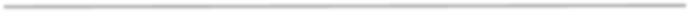 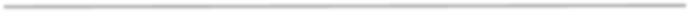 * NOTA: Este documento será de cumplimentación obligatoria *TIPO DE CENTRO EDUCATIVOEscuela de Educación InfantilCentro de Educación Infantil y PrimariaCentro de Educación SecundariaCentro de Educación EspecialIDENTIFICACIÓN DEL ALUMNO/A SOSPECHA DE MALTRATO.DATOS DEL CENTRO EDUCATIVO QUE NOTIFICA LA SITUACIÓN.DESCRIPCIÓN DE LA SITUACIÓN VALORADA (lo más explícito posible)DATOS FAMILIARESOTRA INFORMACIÓN RELEVANTETIPO DE MALTRATO QUE SE SOSPECHA (descripción breve del tipo que corresponda)TIPO DE ACTUACIÓN CONSIDERADA:En,	a	de	2.0 	Director/a del Centro educativo Fdo.: 	Los datos de carácter personal facilitados en este formulario serán tratados por la Dirección General de Innovación y Equidad Educativa con la finalidad de gestionar el Protocolo de intervención educativa ante posible riesgo o sospecha de maltrato infantil en el entorno familiar. El tratamiento de estos datos es necesario para el cumplimiento de una misión realizada en interés público o en el ejercicio de poderes públicos. Sus datos no van a ser cedidos a terceros, salvo obligación legal. Tiene derecho a acceder, rectificar y suprimir los datos, así como otros derechos recogidos en la información adicional. Puede consultar la ficha informativa sobre el tratamiento de datos de carácter personal en el Portal de Educación de la Junta de Castilla y León (http://www.educa.jcyl.es).Nombre y apellidos:Curso/etapa:Fecha de nacimiento: Domicilio de residencia: Localidad:Edad:Provincia:Tel. contacto:Físico:Emocional:Emocional:NegligenciaNegligenciaFísica:Física:NegligenciaNegligenciaEmocional:Emocional:Emocional:Abuso sexual:Abuso sexual:Abuso sexual:Físico:Físico:Abuso sexual:Abuso sexual:Abuso sexual:Sin contacto:Sin contacto:Sin contacto:Otros:Explotación laboral:Explotación laboral:Explotación laboral:Explotación laboral:Explotación laboral:Otros:Explotación sexual:Explotación sexual:Explotación sexual:Explotación sexual:Explotación sexual:Tipo de Actuación:InmediataInmediataOrdinariaResponsables de la decisión sobre el tipo de actuación con- siderada más adecuadaResponsables de la decisión sobre el tipo de actuación con- siderada más adecuadaEquipo DirectivoEquipo DirectivoEquipo DirectivoEquipo DirectivoEquipo DirectivoResponsables de la decisión sobre el tipo de actuación con- siderada más adecuadaResponsables de la decisión sobre el tipo de actuación con- siderada más adecuadaTutor/a alumno/aTutor/a alumno/aTutor/a alumno/aTutor/a alumno/aTutor/a alumno/aResponsables de la decisión sobre el tipo de actuación con- siderada más adecuadaResponsables de la decisión sobre el tipo de actuación con- siderada más adecuadaPersona que informaPersona que informaPersona que informaPersona que informaPersona que informaResponsables de la decisión sobre el tipo de actuación con- siderada más adecuadaResponsables de la decisión sobre el tipo de actuación con- siderada más adecuadaServicio de OrientaciónServicio de OrientaciónServicio de OrientaciónServicio de OrientaciónServicio de OrientaciónResponsables de la decisión sobre el tipo de actuación con- siderada más adecuadaResponsables de la decisión sobre el tipo de actuación con- siderada más adecuadaOtro/aOtro/aOtro/aOtro/aOtro/aPrincipales indicios desenca- denantes del tipo de actuación considerada más adecuadaPrincipales indicios desenca- denantes del tipo de actuación considerada más adecuada